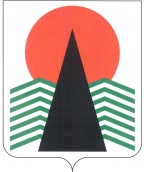 ГЛАВА  НЕФТЕЮГАНСКОГО  РАЙОНАпостановлениег.НефтеюганскО внесении изменений в постановление Главы Нефтеюганского района 
от 19.03.2013 № 37-п «О Совете по делам инвалидов 
при Главе Нефтеюганского района»В соответствии с Федеральным законом от 06.10.2003 № 131-ФЗ «Об общих принципах организации местного самоуправления в Российской Федерации», Уставом муниципального образования Нефтеюганский район, в связи с кадровыми изменениями  п о с т а н о в л я ю:1.	Внести изменения в постановление Главы Нефтеюганского района 
от 19.03.2013 № 37-п «О Совете по делам инвалидов при Главе Нефтеюганского района», изложив приложение 2 к постановлению в редакции согласно приложению  к настоящему постановлению.2. Настоящее постановление подлежит официальному опубликованию в газете «Югорское обозрение» и размещению на официальном сайте органов местного самоуправления Нефтеюганского района.3. Настоящее постановление вступает в силу после официального опубликования.4. Контроль за выполнением постановления возложить на заместителя главы Нефтеюганского района В.Г.Михалева.Глава района							Г.В.ЛапковскаяПриложение к постановлению Главы Нефтеюганского районаот 05.04.2018 № 27-пг-нпаСОСТАВСовета по делам инвалидов Нефтеюганского районаПредседатель Совета – Глава Нефтеюганского районазаместитель председателя Совета – заместитель главы Нефтеюганского района, курирующий социальную сферу деятельностиответственный секретарь Совета – начальник отдела социально-трудовых отношений администрации Нефтеюганского района.Члены Совета:председатель Думы  Нефтеюганского районадиректор департамента строительства и жилищно-коммунального 
комплекса – заместитель главы  Нефтеюганского районадиректор департамента культуры и спорта Нефтеюганского районадиректор департамента образования и молодежной политики Нефтеюганского районадиректор казенного учреждения Ханты-Мансийского автономного 
округа – Югры «Нефтеюганский центр занятости населения» (по согласованию)начальник управления Пенсионного фонда Российской Федерации 
в г.Нефтеюганске Ханты-Мансийского автономного округа – Югры (по согласованию)начальник управления социальной защиты населения по г.Нефтеюганску 
и Нефтеюганскому району (по согласованию)председатель Совета общественной организации «Общественная организация ветеранов (пенсионеров) войны, труда, Вооруженных сил 
и правоохранительных органов Нефтеюганского района» (по согласованию)председатель Нефтеюганской районной общественной организации «Всероссийское общество инвалидов» (по согласованию)директор бюджетного учреждения Ханты-Мансийского автономного 
округа – Югры «Нефтеюганский районный комплексный центр социального обслуживания населения» (по согласованию)председатель общественной организации ветеранов войн и вооруженных конфликтов, военной службы, правоохранительных органов, участников военных действий «Воинское братство Нефтеюганского района» (по согласованию)представитель общественности гп.Пойковский (по согласованию)представитель общественности сп.Усть-Юган (по согласованию)представитель общественности сп.Салым (по согласованию)представитель общественности п.Сингапай (по согласованию)представитель общественности сп.Каркатеевы (по согласованию)представитель общественности с.Чеускино (по согласованию)представитель общественности сп.Куть-Ях (по согласованию).05.04.2018№ 27-пг-нпа№ 27-пг-нпа